STIMMKARTEundDELEGIERTENAUSWEISfür denSPORTKREISTAGDelegierte/r des Vereins: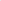 lsb h - Vereinsnummer: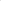 Unterschrift/en des Vorstandes